September 2018Dear ColleagueThank you for requesting details for the post of Second in Faculty/Lead Teacher Science at Wingfield Academy. The successful candidate will join our progressive and rapidly improving Academy. In 2016, 2017 and 2018 the Academy was ranked in the top 6% of Secondary Schools in the UK and fourth when compared to similar Schools. We are particularly proud that one of our key strengths is the quality of our care, guidance and support for our learners, which reflects well on our inclusive ethos. We are striving hard to generate a culture of high aspiration and excellence. We were also pleased that it was recognised that the leadership and management of the Academy are ‘good’ and that the behaviour and safety of our students is exemplary.I believe that Wingfield Academy is a very special place. The senior leadership team and the governors are proud of the progress made by students and staff and know that Wingfield has the capacity and the potential to be consistently high performing and one of the best Schools in Rotherham. The leadership of the Academy is unashamedly ambitious for all students and is committed to providing high quality professional development opportunities for all our colleagues. If you would like to join our exceptional team which is totally committed to improving the life chances of young people we would be delighted to hear from you. If you would like a look around the Academy or a discussion with myself or another member of my team please do not hesitate to contact Lindsey Laycock on (01709) 513002 or email lla@wingfieldacademy.org for an appointment.Yours sincerely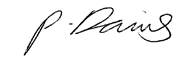 Phil DavisHeadteacherHow To ApplyCandidates are required to submit a written application of no more than two sides of A4, describing the following:-The skills, qualities and experience that make you an outstanding candidate for this post.Closing Date:	Friday 12th October 2018 at 12 noonInterview Date:	Monday 15th October 2018